Городской конкурс «Краса Масленица 2021»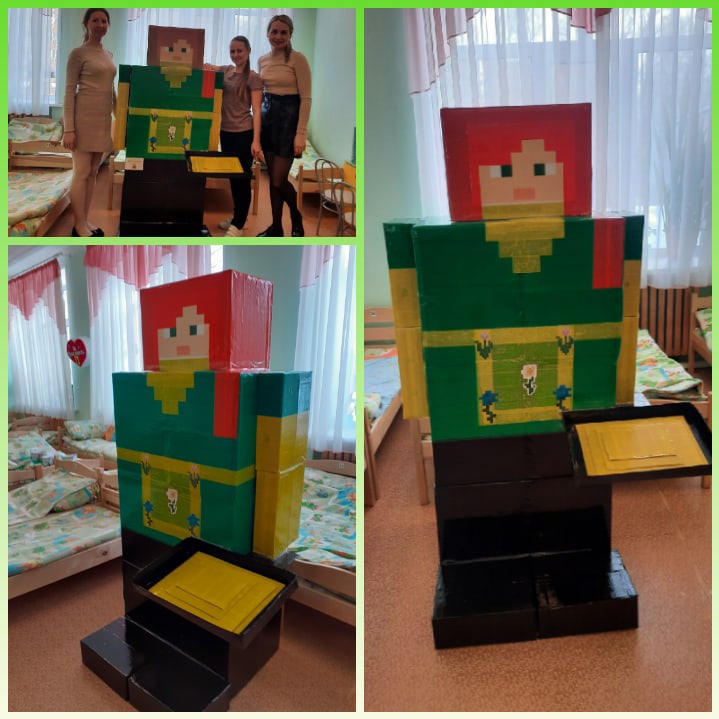 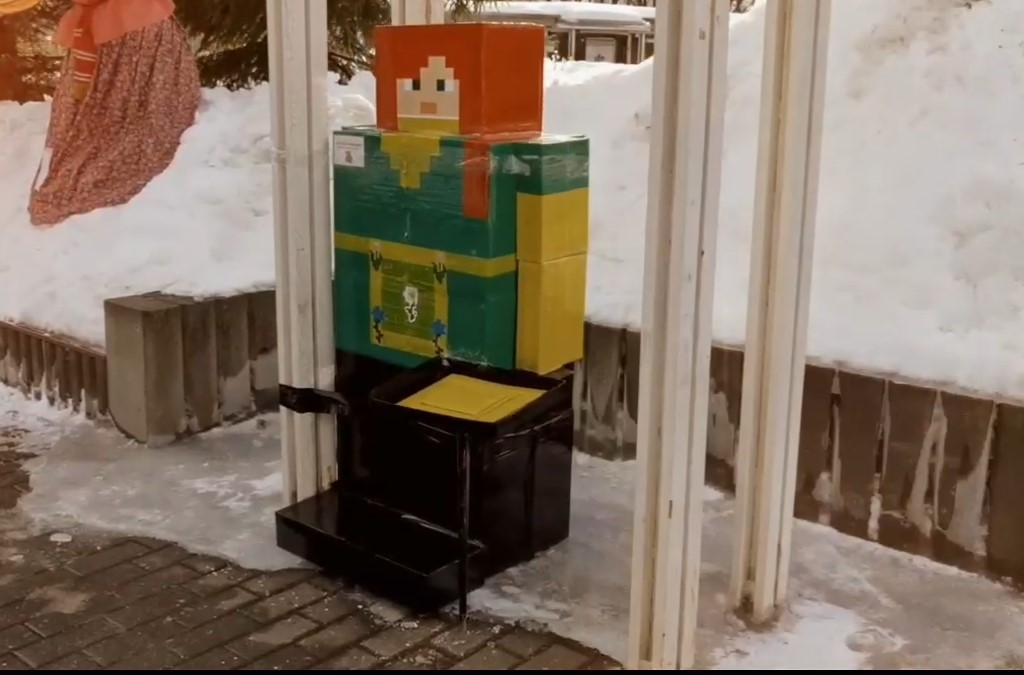 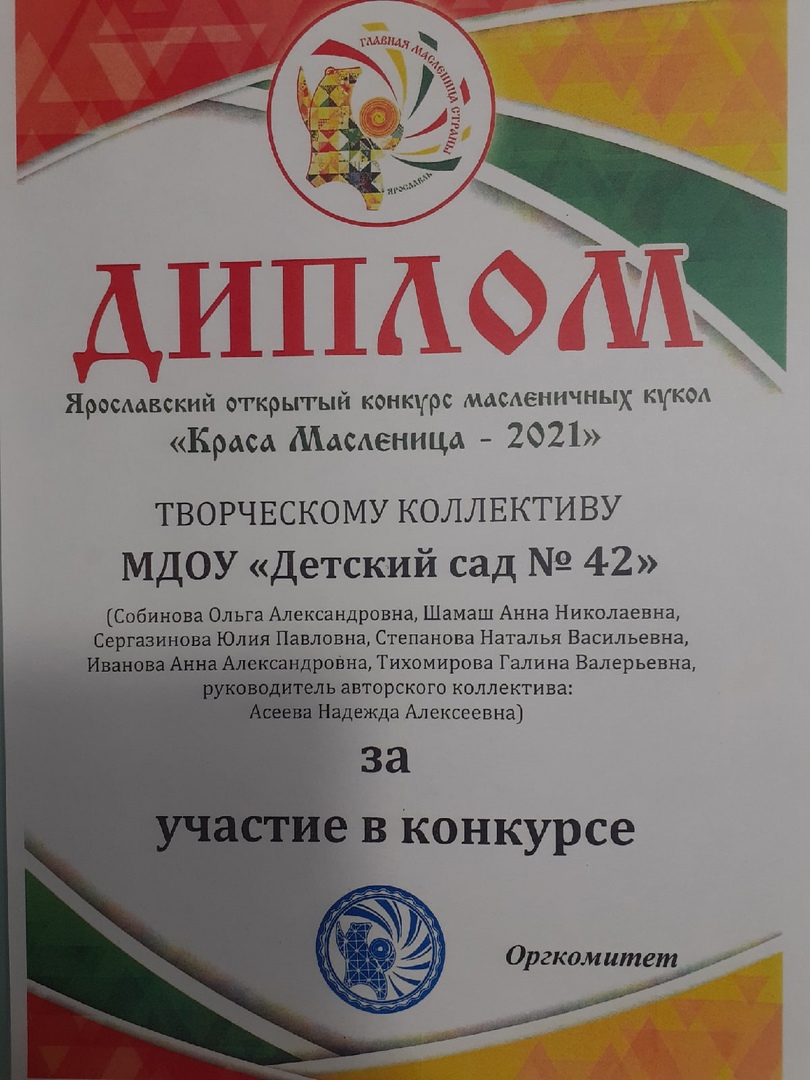 